الاستيعاب التحريري للمرحلة الثانيةالمحاضرة رقم 29 Le courier des lecteursبريد القراءالدرس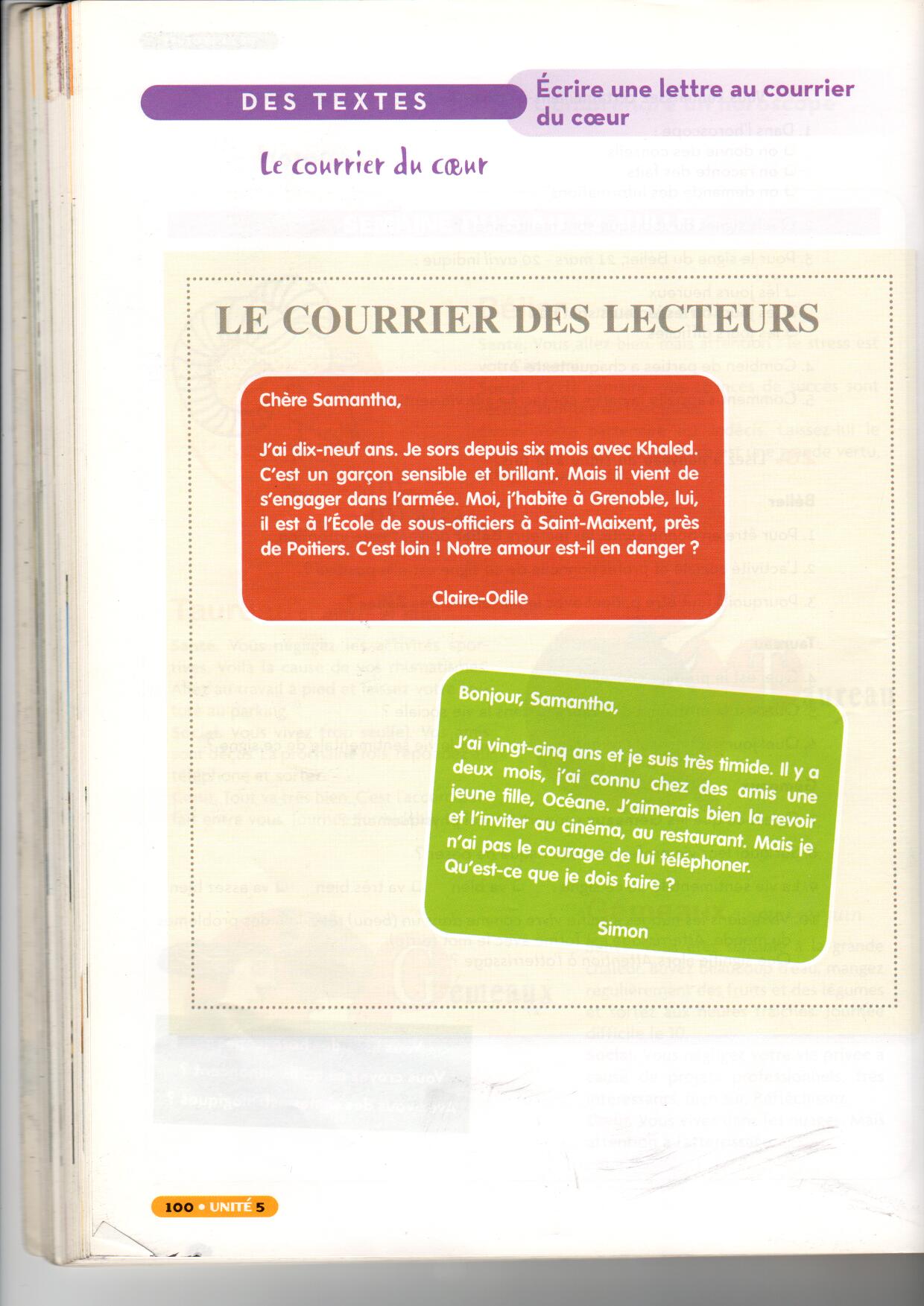 